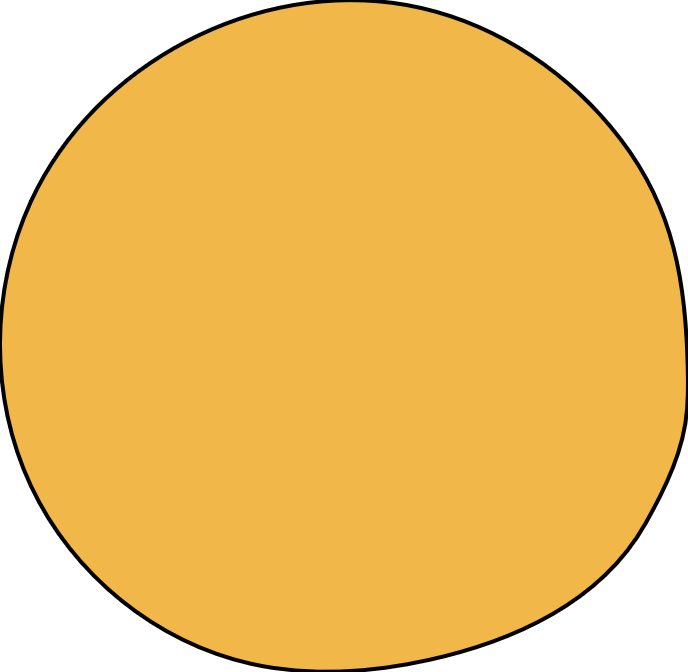 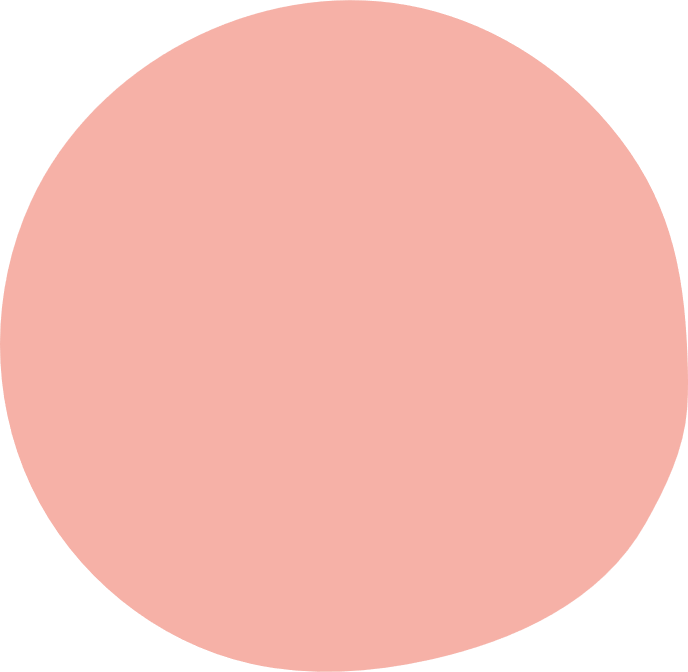 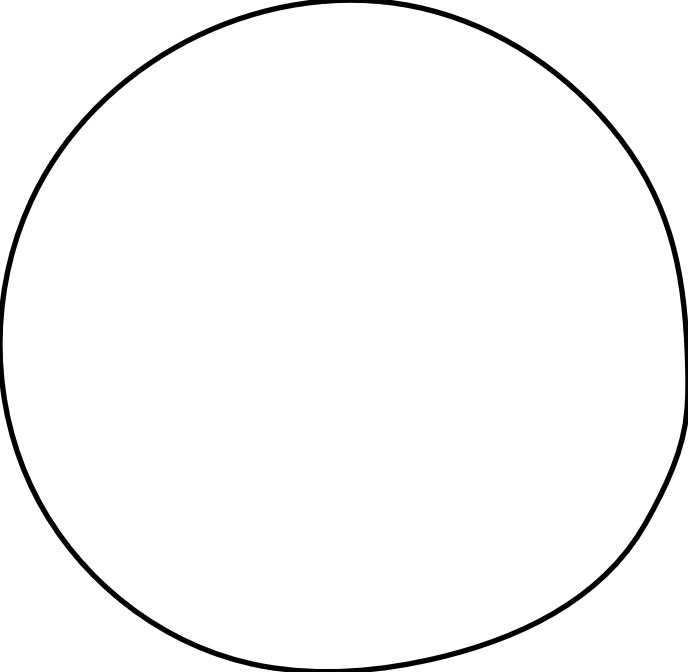 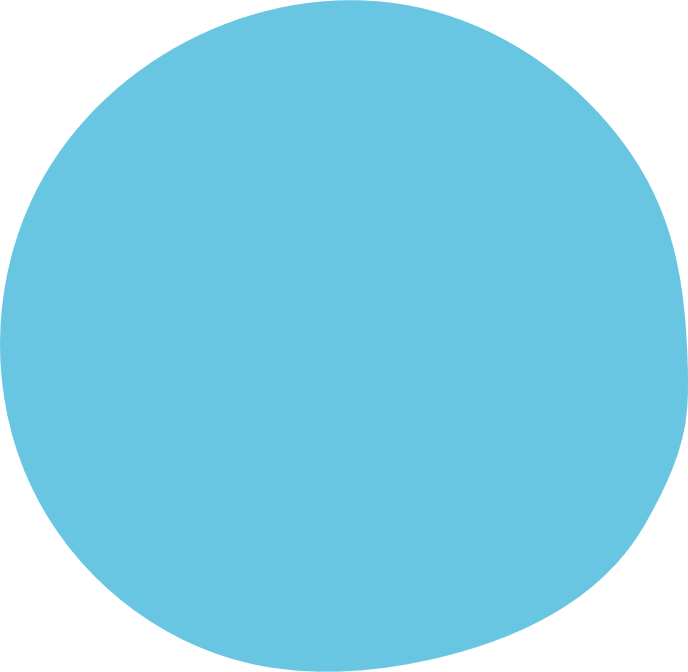 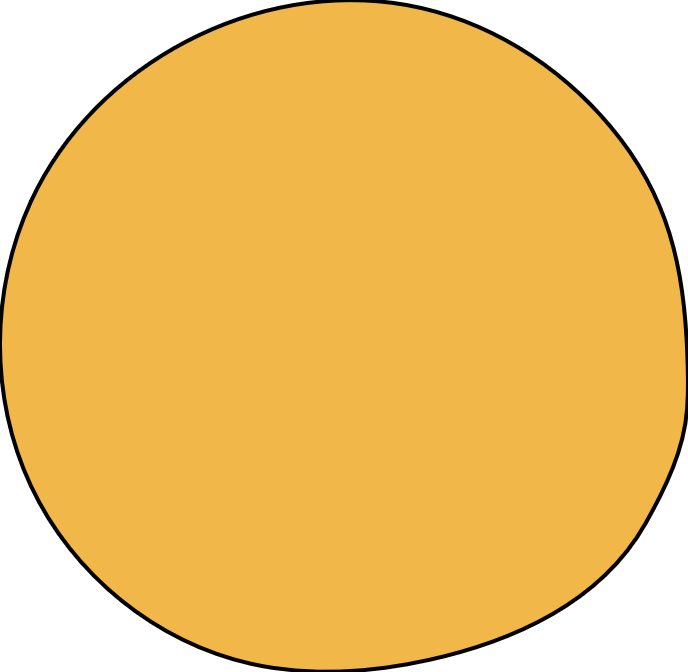 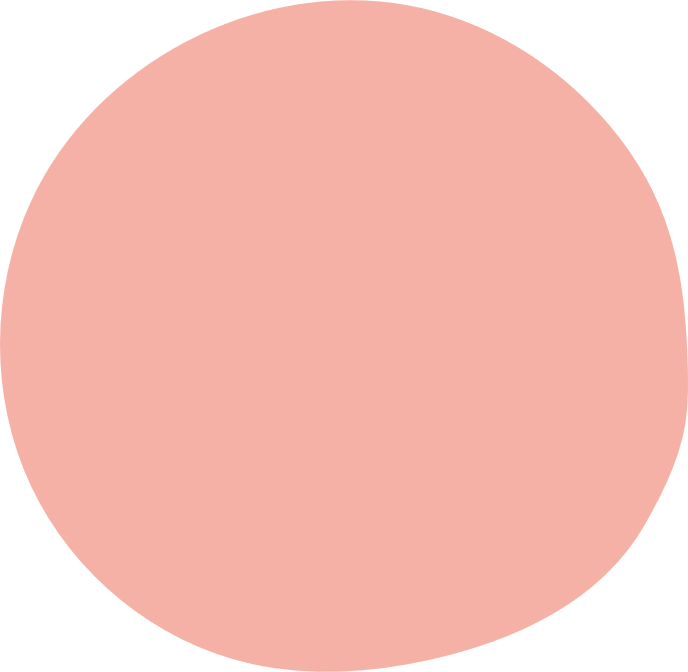 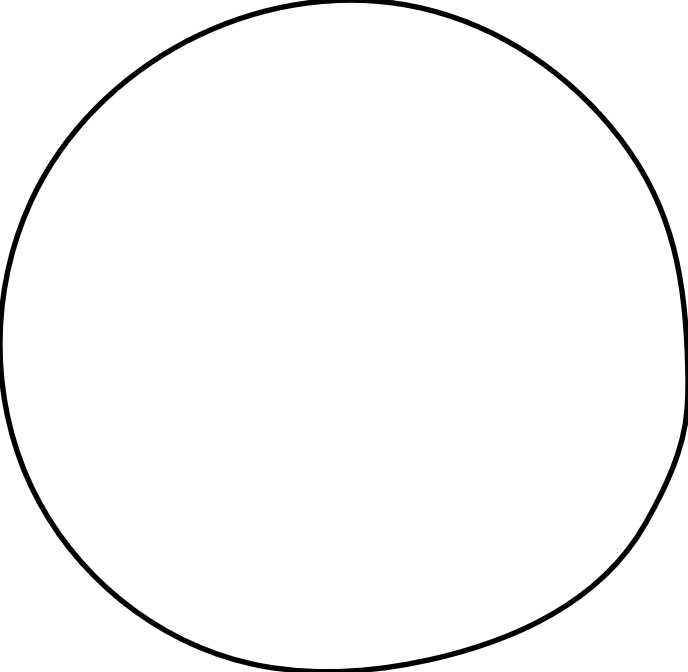 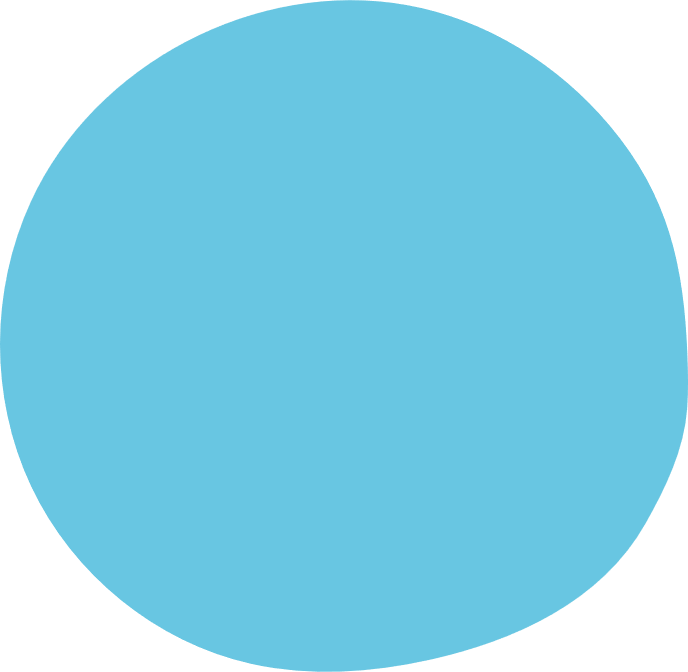 Simulatieoefening met de focus op het herkennen van de stervensfase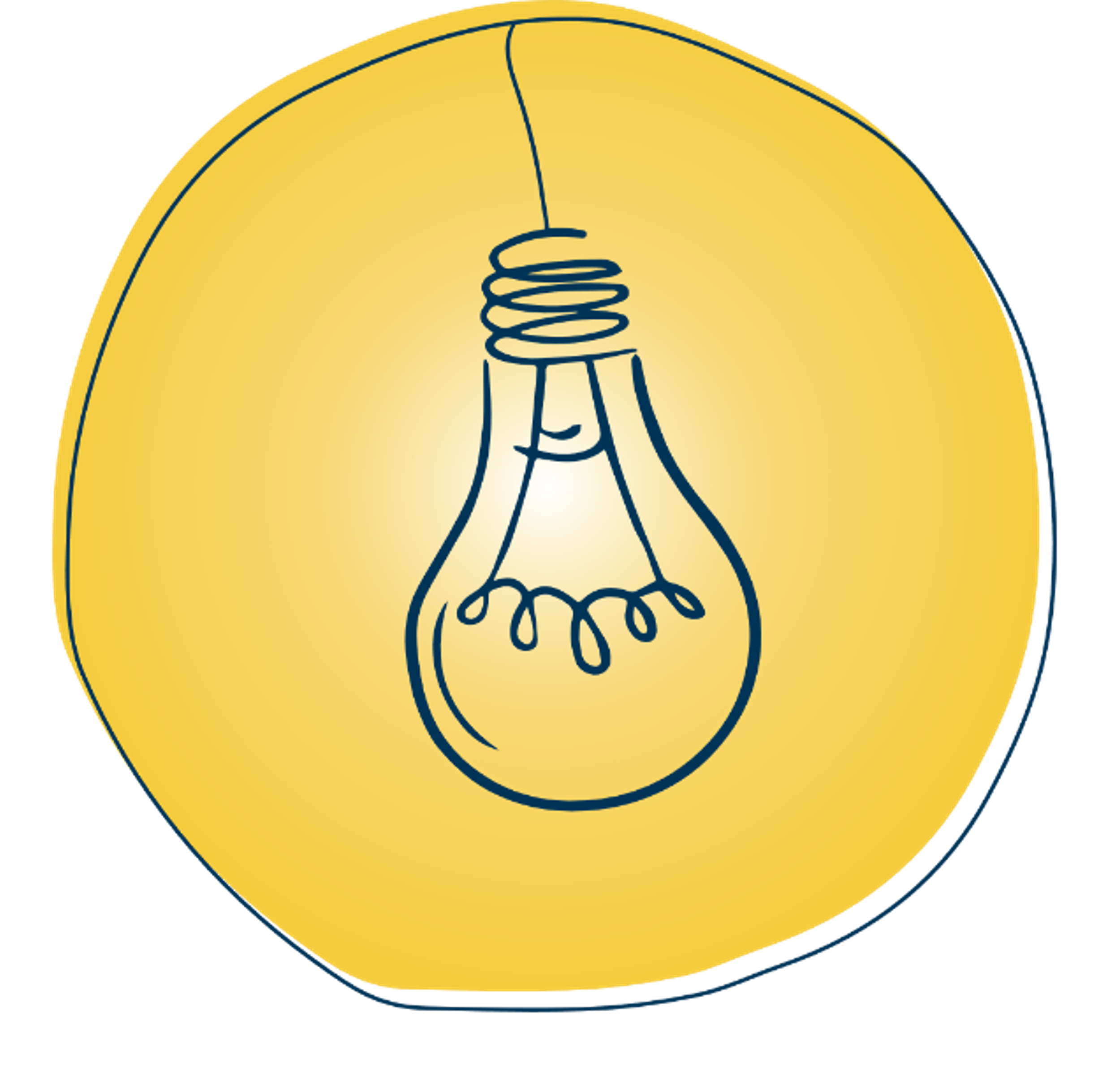 Het project HBC.2021.1014 “Van Cure naar Care” wordt gefinancierd door de Europese Unie in het kader van het Relanceplan-Vlaamse Veerkracht met de steun van VLAIO.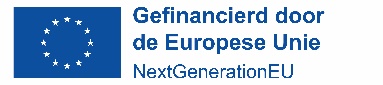 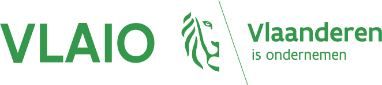 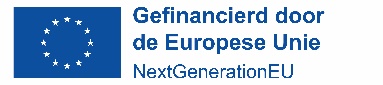 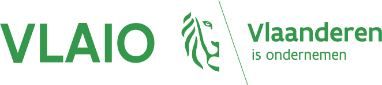 Algemene inleiding over simulatiesOnderzoek toont aan dat tot de helft van de traditionele klinische uren in zorgopleidingen kunnen worden vervangen door hoogwaardige simulatieoefeningen zonder de leerresultaten aan het eind van het programma te beïnvloeden, waardoor het een geldig alternatief is voor training aan bed (Hayden et al. 2014).Maar wat is dat nu precies, simulatie?Simulatie is een techniek, geen technologie, om echte ervaringen te vervangen of te versterken door geleide ervaringen, vaak immersief van aard, die belangrijke aspecten van de echte wereld op een interactieve manier oproepen of repliceren (Gaba 2004).Simulatie is dus een onderwijs- of trainingsstrategie waarbij een bepaalde reeks omstandigheden wordt gecreëerd of nagebootst om te lijken op authentieke situaties die in het echte leven mogelijk zijn. Simulaties omvatten één of meer modaliteiten, zoals bijvoorbeeld oefenpoppen maar evengoed acteurs en rekwisieten, om de prestaties van een deelnemer te bevorderen, te verbeteren of te valideren.Simulaties bieden ook aan zorgverleners een waardevolle kans om hun kennis, vaardigheden en besluitvormingsvermogen te ontwikkelen en te verfijnen, ook in de palliatieve zorg. Door simulaties kunnen zorgprofessionals zich voorbereiden op het omgaan met diverse aspecten van palliatieve zorg, waaronder pijnmanagement, communicatie met zorgvragers en hun families, ethische dilemma's en het bieden van emotionele ondersteuning. Het stelt hen in staat om verschillende benaderingen te verkennen, fouten te maken zonder gevolgen voor de zorgvrager en diens naasten, feedback te ontvangen en zelfvertrouwen op te bouwen in hun capaciteit om hoogwaardige zorg te verlenen in deze cruciale fase van het leven. Bovendien biedt simulatie een veilige ruimte voor reflectie en het ontwikkelen van empathie, wat essentieel is voor het leveren van holistische en mensgerichte palliatieve zorg.Introductie tot deze simulatieTijdens het Erasmus+ project NursEduPal@Euro werd een e-learning ontwikkeld over de basisprincipes van simulatieonderwijs en debriefing, maar ook over hoe je je eigen simulatieoefeningen kunt maken. Je kan de zeven modules bekijken op https://www.howest.be/nl/ecoursesVoordat je aan de slag gaat met deze uitgewerkte simulatie, raden wij je aan om modules 4 en 5 (de "how to"-modules) te doorlopen. Op die manier ben je beter op de hoogte van het sjabloon dat hier wordt gebruikt en van de verschillende stappen in het maken en uitvoeren van een simulatieoefening. De richtlijnen voor het sjabloon vind je als bijlage bij deze simulatie. We vatten de zeven stappen hieronder kort even samen.Om simulatieoefeningen op te zetten moet je zeven fasen doorlopen. Tijdens de conceptuele fase moet je alles goed doordenken: hoe vollediger en gedetailleerder je dat doet, hoe vlotter de rest zal verlopen! In deze uitgewerkte simulatie hebben we daarvoor de 5W1H methode gebruikt: een eenvoudige en systematische aanpak om informatie te verzamelen om complexe vraagstukken vanuit verschillende invalshoeken te onderzoeken en zo tot een oplossing te komen. In de 5W1H-methode zoek je daarom antwoorden op de vragen: Wie, Wat, Wanneer, Waar, Waarom en Hoe.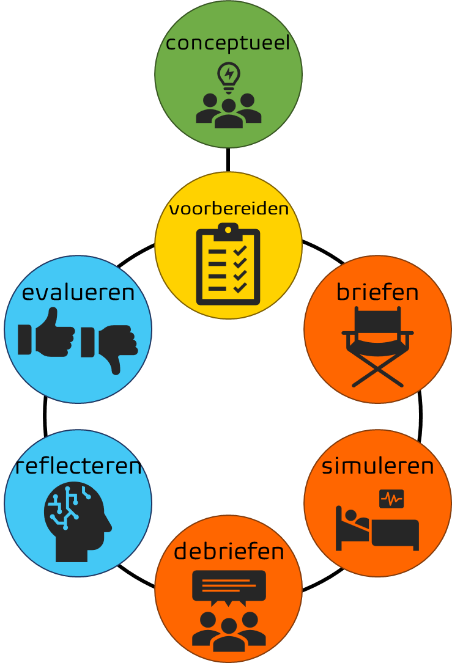 De voorbereiding is het praktische gedeelte voorafgaand aan de simulatie. Je maakt alles klaar voor de uitvoerende stappen van de simulatie, zoals bijvoorbeeld moulage (schmink), camera's, rekwisieten, documenten, vergaderruimte, apparatuur, simulatieruimte, timer, enzovoort.Tijdens de briefing informeer je iedereen die deelneemt aan de simulatie (studenten/zorgprofessionals, simulatiepatiënten en facilitators) over wat er van hen wordt verwacht en oriënteer je hen op de ruimte. Je legt uit wat de context en timing van de simulatie is, wat de doelstellingen zijn en wat de basisregels zijn.Als alles goed is voorbereid in de vorige fasen, moet de eigenlijke simulatie een geweldige leerervaring zijn die bijdraagt aan de vaardigheden, attitudes en zelfeffectiviteit van jouw deelnemers.Tijdens de debriefing wordt het leren verrijkt. Als groep analyseer je en reflecteer je op de simulatie in een omgeving die bevorderlijk is voor leren en die vertrouwen, open communicatie en constructieve en respectvolle feedback ondersteunt.Tijdens de reflectie blik je kritisch terug op de simulatie: wat ging er goed, wat ging er fout, waar kan het beter?Tenslotte evalueer je de simulatieoefening op basis van de input van participanten, facilitators en peers, zodat de kwaliteit en effectiviteit gewaarborgd blijft.Deze simulatie gaat over Marthe en Bert, een ouder echtpaar dat te maken heeft met chronische ziekte. Het is de laatste van vier simulaties die een chronologische opeenvolging zijn van gebeurtenissen in het leven van Marthe en Bert.De voortgang in de simulatie moet gezien worden als een outline van wat wij hebben ervaren als de meest gebruikelijke manier waarop het scenario zich ontwikkelt. Scenario's kunnen echter vele wendingen nemen, afhankelijk van de deelnemers. Door het gebruik van dergelijke simulatiescenario's, kunnen beginnende simulatoren (ingebedde participanten en/of simulatiepatiënten) beter anticiperen op de verwachte interventies van de deelnemers, zodat de simulatiedoelen worden bereikt tegen het eindpunt van de simulatie.Heb je na het uittesten van deze simulatie zin gekregen om je eigen simulatieoefeningen te maken? Je vindt het gebruikte sjabloon en de richtlijnen om met het sjabloon te werken als bijlagen bij deze simulatie op vancurenaarcare.be.Veel succes!Wat 1?Verhaal Marthe en Bert Decloedt, beiden 83 jaar oud, zijn 63 jaar getrouwd. Toen ze twintigers waren, woonden Bert en Marthe in Afrika. Bert werkte als ingenieur en Marthe was lerares Frans. Ze hadden een geweldige tijd daar. Toen ze terugkeerden naar hun thuisland, werd Marthe huisvrouw en zorgde ze voor de kinderen. Bert zette zijn werk als ingenieur voort en maakte lange dagen.Marthe werd zes jaar geleden gediagnosticeerd met de ziekte van Alzheimer. Thuisverpleging werd gestart toen de zorg te zwaar werd voor Bert. Marthe vergat soms waar ze was en kreeg agressieve buien waar Bert geen raad mee wist. Al twee jaar komen de thuisverpleegkundigen van 'Nurse4U' twee keer per dag langs: om 7 uur voor de ochtendzorg en om 18 uur om Marthe voor te bereiden op de nacht.Marthe en Bert hebben vier kinderen: drie dochters en een zoon met wie ze een goede band hebben. Alle kinderen zijn vijftigers. Ze zijn hoogopgeleid, hebben een drukke baan en wonen ver weg. De zoon is geriater. Samen met de huisarts volgt hij de toestand van zijn moeder op.Bert is Marthe's primaire mantelzorger. Hij doet alles voor zijn vrouw, helpt met de zorg en zorgt ervoor dat ze er goed uitziet. Met de hulp van zijn acht kleinkinderen heeft hij leren videochatten. Op die manier hoort hij elke dag één van de kinderen of kleinkinderen. In het weekend is er een beurtrol en komt één van de kinderen op bezoek. Elke dag komt iemand van Marthe en Bert’s parochie langs om te kijken of ze kunnen helpen en wekelijks komt op donderdag de schoonmaakster voor vier uur.Sinds haar opname in het ziekenhuis met urosepsis anderhalve maand geleden, is de toestand van Marthe veel verslechterd. Ze is incontinent voor urine en stoelgang en heeft een wonde op haar stuit. Ze kan niet meer zelfstandig lopen en heeft volledige hulp nodig bij alle zorg. Er is een ziekenhuisbed voorzien en de thuisverpleegkundigen hebben Bert aangeraden om een passieve tillift in huis te halen. Gisteren plaatsten de thuisverpleegkundigen een spuitaandrijver om Marthe's pijn onder controle te krijgen.Zorgdomein waarin de casus zich afspeeltSetting waarin de casus plaatsvindt Wie?Niveau van de participanten: 2de jaar (of hoger) bachelor verpleegkundeWat 2?Te trainen/verwerven kerncompetentiesTe implementeren CRM principesWaarom?LeerresultatenLeerdoelen/DoelstellingenSpecifieke doelstellingen van de simulatieErvaringsgerichte zorg: zich bewust zijn van signalen van patiënten/cliënten/mantelzorgers en daarnaar handelen op een persoonsgerichte manier.Implementatie van communicatie tijdens de stervensfase.Hoe? Stap 1: Contextuele informatie voor het scenarioTitel van het scenarioHet verhaal van Marthe en Bert: opmerken van de start van de stervensfase.Thema('s) van het scenarioPalliatieve zorg, persoonsgerichte zorg, mantelzorg, stervensfaseMoment in het levensverhaal waar het simulatiescenario startWanneer de thuisverpleegkundigen gisteren voor de avondzorg arriveerden, stond Bert hen in paniek op te wachten. Marthe lag lusteloos in bed en bewoog haar armen op een langzame en rusteloze manier. Ze had een vale huidskleur en er was weinig reactie op verbale prikkels. Ze had slappe ontlasting met een sterke penetrante geur. Bij de verzorging van Marthe gaven haar gezichtsuitdrukking en kreunende geluiden aan dat ze pijn had. In overleg met Bert, de familie en de huisarts is een spuitaandrijver gestart. De verpleegkundigen bezoeken Marthe en Bert de volgende ochtend.Mogelijkheden om variabiliteit in de simulatie te genererenDochter aan de telefoon wil dat moeder toch wordt opgenomen in het ziekenhuisVergelijkbare simulatie met familie rond het bed en druk om "het te beëindigen"Referentiemateriaal ter ondersteuning van het scenarioNationale richtlijnen voor vroegtijdige zorgplanning, eigen theoretische onderwijsmaterialen over onderwerpen die verband houden met de casus, de zes stappen van klinisch redeneren.Aantal en rollen van iedereen die betrokken is bij de simulatieAantal en rollen van iedereen die betrokken is bij de simulatie*NR: niet relevant voor deze simulatieVerantwoordelijkheden van de student participanten met betrekking tot de rolDe verpleegkundigen moeten opmerken dat Marthe stervende is en deze informatie op een correcte maar empathische manier aan Bert verstrekken. Ze helpen Bert om de volgende stappen te zetten (bijvoorbeeld familieleden bellen) en zijn er voor hem.Verantwoordelijkheden van de student waarnemersObserveer de acties van de deelnemende studenten, de volgorde van interventies, wat goed gaat en wat er beter kan om te kunnen debriefen.Verantwoordelijkheden van de facilitatorsZorg voor een veilige omgeving, doe de briefing (informeer de studenten over de scene, de setting en het verhaal), gebruik life savers indien nodig en doe de debriefing.Verantwoordelijkheden van het ondersteunend personeelBereid de simulatieruimte voor, zorg ervoor dat de gebruikte technologie werkt, zorg voor alle benodigde rekwisieten, pas moulage toe op de simulatiepatiënt en de ingebedde participant om ze eruit te laten zien als, respectievelijk, een stervende persoon en een 83-jarige man.Hoe? Stap 2: Schematisch overzicht van de voortgang van het scenarioFocus van de acties van de verschillende fasen:Fase 1: contact met de mantelzorgerFase 2: contact met de patiënt + symptomen van de stervensfase herkennenFase 3: aandacht voor de noden van de mantelzorger + open en eerlijke communicatie over de stervensfaseHoe? Stap 3: Definieer de verwachte voorkennis van de participantenKennis over de stervensfase: symptomen en communicatie Hoe? Stap 4: Benodigde rekwisieten en materialenHoe? Stap 5: Identificeer beperkende/storende factorenDeelnemers die onlangs een verlies hebben meegemaaktHoe? Stap 6: Voorbereiding van de briefing van de deelnemersBriefing van Marthe, de simulatiepatiëntInformeer haar over de methodologie en het doel van simulatiesVertel haar of laat haar het achtergrondverhaal van Marthe en Bert lezenVertel haar de leerdoelen van de simulatieInformeer haar over het startpunt en het verwachte verloop van de simulatieInstructies: lees de schematische weergave van het verloop van het simulatiescenario; pas de verloop van het scenario aan in overeenstemming met de interventies van de studentenVraag of ze vragen heeft voordat de simulatie begintBriefing van Bert, de ingebedde participantInformeer hem over de methodologie en het doel van simulatiesVertel hem of laat hem het achtergrondverhaal van Marthe en Bert lezenVertel hem de leerdoelen van de simulatieInformeer hem over het startpunt en het verwachte verloop van de simulatieInstructies: lees de schematische schets van het verloop van het simulatiescenario; pas de voortgang van het scenario aan in overeenstemming met de interventies van de studentenVraag of hij vragen heeft voordat de simulatie begintBriefing van de deelnemende studentenInformeer hen over de methodologie en het doel van simulaties Vertel hen of laat ze het achtergrondverhaal van Marthe en Bert lezen Vertel hen de leerdoelen van de simulatie Informeer hen over het startpunt van de simulatie Instructies voor de thuisverpleegkundigen: je bezoekt Marthe en Bert in hun flat voor de ochtendzorg. Laat ze kennismaken met de simulatieruimte Vraag of ze nog vragen hebben voordat de simulatie begint Briefing van de observerende studentenInformeer hen over de methodologie en het doel van simulatiesVertel hen of laat ze het achtergrondverhaal van Marthe en Bert lezenVertel hen de leerdoelen van de simulatieInformeer hen over het startpunt van de simulatieInstructies: observeer (1) de acties van de deelnemende studenten, (2) de volgorde van de interventies, (3) wat goed gaat en wat verbeterd kan worden; deze informatie wordt gebruikt tijdens de debriefingBriefing van de facilitatorsLees de checklist en de belangrijkste debriefingszinnen (opgenomen in Module 2 van de e-learning) om goed voorbereid te zijnObserveer zorgvuldig het verloop van de simulatie en maak aantekeningen van bepaalde aspecten die tijdens de debriefing moeten worden besproken (kunnen zowel sterke of zwakke punten zijn)Hoe? Stap 7: Voorbereiding van de debriefingDebriefing gebeurt volgens het Pearls methode (zie Module 2 van de e-learning)Hoe? Stap 8: Voorbereiding van de reflectie en evaluatieNa de debriefing wordt iedereen gevraagd te delen hoe men de simulatie heeft ervaren en of er aandachts- en verbeterpunten zijn. Zo ja, dan wordt de simulatieoefening aangepast.Waar? Wanneer?CheckZorgdomeinAlgemene geneeskunde en medische specialismenAlgemene chirurgie en chirurgische specialismenPediatrische zorg en geneeskundeHygiëne en zorg voor moeder en pasgeboreneGeestelijke gezondheid en psychiatrieOuderenzorg en geriatrieThuiszorgAndereCheckSettingThuisHospiceWoonzorgcentrumPalliatieve eenheidMedische chirurgische eenheidPediatrische afdelingKraamafdelingPsychiatrische afdelingIntensieve zorgenSpoed afdelingOperatiekamerAndereCheckKerncompetentieBeschrijvingCompetentie in het holistische karakter van palliatieve zorgDe filosofie van palliatieve zorgHet doel van palliatieve zorgEpidemiologie in de palliatieve zorgKwaliteit van leven in palliatieve zorgDood en sterven als onderwerp in de palliatieve zorgPalliatieve zorg bij verschillende patiëntengroepenCompetentie in het organiseren van palliatieve zorgOrganiseren van palliatieve zorgKritisch evidence-based denken en besluitvorming in de palliatieve zorgVroegtijdige zorgplanning in de palliatieve zorgAdvocacy in de palliatieve zorgDiensten voor palliatieve zorgCompetentie in pijnbestrijding in de palliatieve zorgPijnbestrijding in de palliatieve zorgDe multidimensionale aspecten van pijn in de palliatieve zorg/Totale pijnPijnbeoordeling in de palliatieve zorgCompetentie in symptoombestrijding in de palliatieve zorgIdentificeren en beoordelen van symptomen in de context van palliatieve zorgSymptoombestrijding in de palliatieve zorgPrincipes van symptoomcontrole in de palliatieve zorgNiet-farmacologische symptoombestrijding in de palliatieve zorgFarmacologische symptoombestrijding in de palliatieve zorgHolistische ondersteuning in palliatieve zorgResponsiviteit en ondersteuning van psychosociale behoeften in de palliatieve zorgPersoonsgerichte ondersteuning bij het werken met palliatieve patiënten en hun naastenCultuurgevoelige ondersteuning in de palliatieve zorgRouw en ondersteuning bij verlies tijdens de verschillende fasen van het palliatieve zorgprocesBehoud van hoop in de palliatieve zorgCheckKerncompetentieBeschrijvingCompetentie in holistische ondersteuning in de palliatieve zorgOpen en actieve verbale en non-verbale communicatie in de palliatieve zorgOpen en actief luisteren in de palliatieve zorgBespreken van moeilijke onderwerpen in de palliatieve zorgHet belang van aanwezig zijn in de palliatieve zorgOpen en waardig ontmoeten in de palliatieve zorgResponsieve en passende interactie in de palliatieve zorgOntmoetingen met de naasten in de palliatieve zorgCommunicatie en interactie met de naasten in de palliatieve zorg Competentie in empathie in de palliatieve zorgEmpathie in de palliatieve zorgEmpathische communicatie in de palliatieve zorgSpirituele competentie in de palliatieve zorgBetekenis van spiritualiteit in de context van palliatieve zorg en het belang voor patiënten Beoordeling van spirituele noden van patiënten in de palliatieve zorgOndersteuning bij spirituele noden in de context van palliatieve zorgOpenheid en vertrouwen ten aanzien van spirituele, religieuze, e, existentiële vraagstukken in de palliatieve zorgCompetentie in ethische en juridische kwesties in de palliatieve zorgEthische kwesties in de palliatieve zorg en levenseindesituatiesWerken volgens morele en ethische waarden in de palliatieve zorgWetgeving in de palliatieve zorgBewustwording rond euthanasie (of geassisteerd sterven) en de wens van een versnelde doodCompetentie in teamwerk in de palliatieve zorgInterdisciplinariteit in de palliatieve zorgSamenwerking in een interdisciplinair team palliatieve zorgActieve, proactieve en zelfverzekerde communicatie met andere disciplines die betrokken zijn bij palliatieve zorgTeamwerk in de palliatieve zorgCompetentie in zelfbewustzijn en zelfreflectie in de palliatieve zorgHerkennen van en omgaan met eigen emoties in de palliatieve zorgReflecteren op eigen emoties van dood en verliesZelfreflectie met betrekking tot waarden en eigen handelen in de palliatieve zorgOpenstaan voor persoonlijke en professionele groeiCheckKerncompetentieBeschrijvingCompetentie in zorg rond het levenseindeIdentificeren van en anticiperen op de stervensfase van het levenSymptoomcontrole aan het einde van het levenPsychologische en spirituele ondersteuning van de stervende patiënt en diens naastenZorg na de doodKennis en ondersteuning bij rouw en verlies in de stervensfaseCheckCRM principeRoep vroeg om hulpAnticiperen en planKen je omgevingGebruik alle beschikbare informatieVerdeel je aandacht wijselijkMobiliseer alle bronnenGebruik cognitieve hulpmiddelenCommuniceer effectiefVerdeel de werklastBepaal dynamisch doelenOefen leiderschap en volgzaamheid uitVoorkom fixatiefoutenCross (double) checkEvalueer regelmatigWerk goed samenCheckAlgemene leerresultatenBouwt autonoom binnen een multiculturele omgeving een professionele relatie op met de zorgvrager die gericht is op het somatisch, sociaal, psychisch en existentieel welbevinden  van deze, zowel in vertrouwde, als in niet-vertrouwde en/of complexe zorgsituaties.Verleent evidence based en theoretisch onderbouwde verpleegkundige zorg op basis van klinisch redeneren en een attitude van verantwoordelijkheidszin, een ruime mate van initiatief en proactiviteit, conform de algemene en beroepsgerelateerde wetgeving.Verleent zowel in eenvoudige als complexe en gespecialiseerde zorgsituaties cliëntgerichte en –gestuurde verpleegkundige zorg op maat, gebruik makend van de gepaste technologie en met aandacht voor structuur, stiptheid en nauwkeurigheid teneinde de veiligheid van de zorgvrager te waarborgen in de concrete handelingen.Neemt autonoom initiatieven inzake preventie en past deze op alle niveaus adequaat toe. Organiseert op methodische wijze gezondheidspromotie en patiënteneducatie aan individuen en groepen. Stimuleert een gezondheidsbevorderend gedrag bij de zorgvrager(s).Is zich bewust van de waarden en normen van zichzelf en de zorgvrager en hoe deze het professioneel handelen als verpleegkundige beïnvloeden. Handelt op ethisch verantwoorde wijze. Vervult een voorbeeldfunctie voor anderen.Ontwikkelt op basis van theoretische kaders, internationale referenties en ervaring een persoonlijke visie op verpleegkunde en een constructief-kritische ingesteldheid.Bouwt intra- en interprofessionele relaties op en werkt efficiënt samen in het kader van gemeenschappelijke zorgdoelstellingen.CheckAlgemene leerresultatenCommuniceert op een efficiënte en gestructureerde wijze zowel mondeling als schriftelijk over de zorgrelatie, de zorginhoud en het zorgproces met alle betrokkenen in de vakterminologie en aangepast aan de gesprekspartner.Organiseert en coördineert autonoom en in overleg met andere zorgverstrekkers intra-trans- en extra-murale zorg.Bewaakt en bevordert de kwaliteit van de individuele en globale zorgverlening binnen de eigen organisatie.Instrueert, coacht en geeft leiding aan leden van een gestructureerd team.Zoekt op een gerichte en methodische manier vak- en wetenschappelijke literatuur op, beoordeelt de relevantie en bruikbaarheid ervan, integreert nieuwe inzichten in de beroepsuitoefening en ontwikkeling, participeert aan praktijkgericht wetenschappelijk onderzoek.Draagt als autonome professional actief bij tot de profilering van het beroep, heeft een brede kijk op het maatschappelijk gebeuren en staat kritisch ten opzichte van een economisch, sociaal en ethisch beleid.Reflecteert continu op het eigen verpleegkundig handelen, analyseert zijn leerbehoeften en vertaalt deze autonoom in initiatieven tot professionalisering en evenwichtig functioneren.AndereCheckAlgemene leerdoelenStandaard voorzorgsmaatregelen in acht nemenGebruik strategieën om het risico op schade aan de patiënt te verminderenVoer beoordelingen uit die geschikt zijn voor de zorg voor de patiënt op een georganiseerde en systematische manierVoer prioritaire verpleegkundige acties uit op basis van beoordeling en klinische gegevensHerbeoordeel/monitor de status van de patiënt na verpleegkundige interventiesCommuniceer met patiënt en naasten op een manier die zorgzaamheid illustreert, cultureel bewustzijn weerspiegelt en psychosociale behoeften aanpaktCommuniceer op de juiste manier met andere leden van het gezondheidszorgteam op een tijdige, georganiseerde, patiënt-specifieke manierNeem klinische oordelen en beslissingen die evidence-based zijnPraktijk binnen verpleegkundige praktijkDemonstreer kennis van wettelijke en ethische verplichtingenAndereCheckRollenVerpleegkundige 1 = thuisverpleegkundige = studentVerpleegkundige 2 = thuisverpleegkundige = studentVerpleegkundige 3ArtsAndere zorgprofessionalsSimulatiepatiënt = MartheIngebedde participant = BertFamilielidAalmoezenier/ Spiritueel consulentWaarnemer(s) = studenten die niet deelnemen in de simulatieTechnisch/Logistiek ondersteunend personeel = moulage expertAnderDetailsSimulatiepatiëntIngebedde participant #1NaamMartheBertLeeftijd8383GeslachtvrouwelijkmannelijkGewichtNR*NRHoogteNRNRRasNRNRGodsdienstKatholiekKatholiekAllergieënNRNRVaccinatiesNRNRMedische historiekHeupfractuurCOVID-19 (geen gevolgen)UrosepsisNRHuidige ziekteAlzheimerLumbale artroseNRSociale historiek4 kinderen8 kleinkinderen3 broers en zussenbroer overledenlerares Frans in Afrika (twintiger jaren)huisvrouw4 kinderen8 kleinkinderengeen broers en zusseningenieur in Afrika (twintiger jaren)ingenieur in eigen landDiagnoseonbekendNRRolLigt in bed met zware, stotterende ademhaling (Cheyne-Stokes)Mantelzorger zich niet bewust dat zijn vrouw stervende isTiming                                      Acties van                                      Acties vanVerwachte interventiesMogelijke cues/life saverssimulatiepatiëntingebedde participantStartpuntMarthe ligt in bed, ze heeft een blaaskatheter en een spuitaandrijver; Bert zit in de zetel in de woonkamerFranse muziek speelt zachtjes op de achtergrondDe verpleegkundigen kloppen op de deur en gaan de flat binnenMarthe ligt in bed, ze heeft een blaaskatheter en een spuitaandrijver; Bert zit in de zetel in de woonkamerFranse muziek speelt zachtjes op de achtergrondDe verpleegkundigen kloppen op de deur en gaan de flat binnenMarthe ligt in bed, ze heeft een blaaskatheter en een spuitaandrijver; Bert zit in de zetel in de woonkamerFranse muziek speelt zachtjes op de achtergrondDe verpleegkundigen kloppen op de deur en gaan de flat binnenMarthe ligt in bed, ze heeft een blaaskatheter en een spuitaandrijver; Bert zit in de zetel in de woonkamerFranse muziek speelt zachtjes op de achtergrondDe verpleegkundigen kloppen op de deur en gaan de flat binnenFase 1Laat de verpleegkundigen binnen en begint een gesprek: hij heeft heerlijk geslapen (al nam hij gisteravond een slaappil omdat hij zo overstuur was). Het gaat zoveel beter met Marthe nu ze de spuitaandrijver heeft, ze is heel rustig en geeft geen signalen van pijn meer. Ze slaapt heel goed en snurkt zelfs. Daarom zit hij in de woonkamer. Hij hoopt om straks samen met haar iets te kunnen eten zodra ze wakker is.Verpleegkundigen begroeten Bert en vragen hoe het met hem en Marthe gaat, hoe was hun nacht.Verpleegkundigen nemen deel aan het gesprek en vragen of het OK is om naar de slaapkamer te gaan om Marthe te zienFase 2Ligt in bed onregelmatig en zwaar te ademen (Cheyne-Stokes) Reageert niet op verbale of fysieke stimuli Gaat met de verpleegsters mee naar de slaapkamer en is een opgetogen stemming. Grinnikt bij het betreden van de kamer met de geluiden die Marthe maakt.Gaan de slaapkamer binnen, groeten Marthe en beoordelen haar toestandProberen met Marthe te praten Merken de vale kleur van Marthe’s gezicht op, de verkleuring aan haar neus en de Cheyne-Stokes ademhaling. Begrijpen dat Marthe stervende is.Fase 2Alternatief verloop:Herkennen de symptomen van de stervensfase niet en proberen Marthe wakker te maken om te beginnen met de ochtendzorgBegrijpen dat Marthe stervende isLife saver Bert: "Is ze nu gestopt met ademen? Komt het goed met haar?Fase 3Ligt in bed onregelmatig en zwaar te ademen (Cheyne-Stokes)Is eerst geschokt (hij wist zeker dat het beter met haar ging), maar wist dat dit moment zou komen. Heeft verschillende vragen: heeft de morfine haar dood toch bespoedigd, heeft ze pijn, hoe komt het dat ze snurkt, hoe lang duurt het, ...?Vragen Bert om te gaan zitten en gaan een open, eerlijk maar empathisch gesprek aan, waarbij de situatie duidelijk wordt uitgelegd: het gaat niet goed met Marthe, ze zit in de laatste fase van haar leven, ze gaat dood.Luisteren naar Bert en reageren op zijn vragenFase 3Vraagt wat hij nu moet doenLeggen Bert uit welke stappen er gezet moeten worden (bel de kinderen, een priester) en vragen of ze iets voor hem kunnen doen.Fase 3Handelt verward, is ze niet gewoon diep in slaap?Alternatief verloop: Gaan in gesprek met Bert, maar zeggen niet expliciet dat Marthe stervende is. In plaats daarvan zeggen dat het echt niet goed met haar gaat, dat het einde misschien nabij isGeven de vereiste informatie, adviseren Bert wat hij moet doen en vragen of ze iets voor hem kunnen doenLife saver Bert: Dus, bedoel je dat Marthe stervende is?EindpuntAlle informatie wordt gegeven en de sfeer is sereenAlle informatie wordt gegeven en de sfeer is sereenAlle informatie wordt gegeven en de sfeer is sereenAlle informatie wordt gegeven en de sfeer is sereenCheckRekwisieten, uitrusting, materialenUitgeruste en ingerichte simulatieruimte = slaapkamer thuisOefenpopAndere modaliteiten: bed, stoelKleding voor simulatiepatiënt: nachtjapon/pyjamaMoulage: stervende vrouw en 83-jarige manAndere vereiste rekwisieten voor simulatiepatiënt: pruik, blaaskatheter, spuitaandrijverVereiste rekwisieten voor ingebedde participant: kleding geschikt voor 83 jaar oude manLab resultatenRX-afbeeldingIV-apparatuurVereiste rekwisieten voor studenten: uitrusting voor thuisverpleegkundigen, schortCamera'sTimerInformatiedocumenten voor simulatiepatiënten, ingebedde participanten en studentenAndere benodigde materialen voor facilitatorsDatum van simulatieLocatie van de briefingklaslokaal dicht bij simulatieruimteDuur van de briefing15 min – 30 minLocatie van de simulatiethuiszorgkamer van faciliteitVerwachte simulatietijd10 min – 15 minLocatie van debriefingklaslokaal dicht bij simulatieruimteDuur van de debriefing30 min – 1 uur